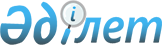 Об организации призыва граждан на срочную воинскую службу на территории района в апреле-июне и октябре-декабре 2009 года
					
			Утративший силу
			
			
		
					Постановление акимата Айыртауского района Северо-Казахстанской области от 6 апреля 2009 года N 73. Зарегистрировано Управлением юстиции Айыртауского района Северо-Казахстанской области 4 мая 2009 года N 13-3-96. Утратило силу - постановлением акимата Айыртауского района Северо-Казахстанской области от 6 января 2010 года N 1

      Сноска. Утратило силу - постановлением акимата Айыртауского района Северо-Казахстанской области от 6.01.2010 N 1

      В соответствии со статьей 19 Закона Республики Казахстан от 8 июля 2005 года № 74 «О воинской обязанности и воинской службе», на основании Указа Президента Республики Казахстан от 1 апреля 2009 года № 779 «Об увольнении в запас военнослужащих срочной воинской службы, выслуживших установленный срок воинской службы, и очередном призыве граждан Республики Казахстан на срочную воинскую службу в апреле-июне и октябре-декабре 2009 года», акимат района ПОСТАНОВЛЯЕТ:



      1. Организовать проведение призыва на срочную воинскую службу в Вооруженные Силы Республики Казахстан, Внутренние войска Министерства внутренних дел Республики Казахстан, Пограничную службу Комитета национальной безопасности Республики Казахстан, Республиканскую Гвардию Республики Казахстан, Министерство по Чрезвычайным ситуациям Республики Казахстан в апреле-июне и октябре-декабре 2009 года граждан мужского пола в возрасте от восемнадцати до двадцати семи лет, не имеющих права на отсрочку или освобождение от призыва, а также граждан, отчисленных из учебных заведении, не достигших двадцати семи лет и не выслуживших установленные сроки воинской службы по призыву.



      2. Образовать районную призывную комиссию в составе:      Сноска. Пункт 2 с изменениями, внесенными постановлением акимата Есильского района от 14.08.2009 N 196

      3. Акимам сельских округов организовать оповещение и обеспечить своевременное прибытие граждан на призывной участок.



      4. Рекомендовать главному врачу коммунального государственного казенного предприятия «Айыртауская районная поликлиника акимата Северо-Казахстанской области Министерства здравоохранения Республики Казахстан» совместно со структурными подразделениями (по согласованию):

      укомплектовать комиссию по медицинскому освидетельствованию призывников врачами-специалистами;

      обеспечить комиссию необходимыми инструментами, медицинским и хозяйственным имуществом;

      предусмотреть места в лечебно-профилактических учреждениях района для медицинского обследования граждан, направленных призывной комиссией.



      5. Государственному учреждению «Отдел финансов Айыртауского района Северо-Казахстанской области» обеспечить финансирование призыва в пределах, выделенных на указанные мероприятия ассигнований, из бюджета района.



      6. Рекомендовать Государственному учреждению «Отдел внутренних дел Айыртауского района»(по согласованию):

      организовать взаимодействие с Государственным учреждением «Отдел по делам обороны Айыртауского района Северо-Казахстанской области» в период призыва и отправок;

      обеспечить порядок и дисциплину на районном призывном пункте.



      7. Государственному учреждению «Отдел физической культуры и спорта Айыртауского района Северо-Казахстанской области», Государственному учреждению «Отдел культуры и развития языков Айыртауского района Северо-Казахстанской области» организовать и провести торжественные проводы, спортивно-массовые мероприятия в период отправок на воинскую службу, областной сборный пункт.



      8. Контроль за исполнением настоящего постановления возложить на заместителя акима района Тлеубаеву Р.Р.



      9. Настоящее постановление вводится в действие со дня первого официального опубликования.      Аким района                                      Е. Айнабеков
					© 2012. РГП на ПХВ «Институт законодательства и правовой информации Республики Казахстан» Министерства юстиции Республики Казахстан
				Чепухин Сергей Ивановичпредседатель комиссии, начальник Государственного учреждения «Отдел по делам обороны Айыртауского района Северо-Казахстанской области»Тлеубаева Раушан Раимжановназаместитель председателя комиссии, заместитель акима районаЧлены комиссии:Члены комиссии:Ашимов Аян Абуовичзаместитель начальника государственного учреждения «Отдел внутренних дел Айыртауского района» по воспитательной и кадровой работеГабдулина Ботагоз Кабдыгалымовнапредседатель медицинской комиссии, врач-нарколог коммунального государственного казенного предприятия «Айыртауская районная поликлиника акимата Северо-Казахстанской области Министерства здравоохранения Республики Казахстан»Нуртазина Анипа Бакытжановнасекретарь комиссии, медсестра коммунального–государственного казенного предприятия «Айыртауская районная поликлиника акимата Северо-Казахстанской области Министерства здравоохранения Республики Казахстан»